Supplementary materialNumber of measurements needed for obtaining a reliable estimate of home blood pressure and hypertension status Eline H. Groenland, MD, Michiel L. Bots, MD, PhD, Frank L.J. Visseren, MD, PhD, Richard J. McManus, MBBS, PhD, Wilko Spiering, MD, PhDCorresponding authorWilko Spiering, MD PhD; Department of Vascular Medicine; University Medical Center Utrecht; Utrecht University; P.O. Box 85500; 3508 GA Utrecht; The Netherlands; Phone: +31 (0)88 7571188; Email: W.Spiering@umcutrecht.nlSupplementary File 1 – Linear mixed model for home blood pressure measurementsSuch that  equals the true home BP for individual , and   equals the deviation of the measurement from the expected BP at the  measurement. With this model the average of  BP measurements, , is normally distributed:  ), where  is the sub-matrix consisting of the first  rows and columns of the covariance matrix  is a row vector with  elements. Thus,  equals the sum of all elements of   divided by Supplementary Table 1 – Parameter estimates from model for systolic BP measurementsSupplementary Table 2 – Parameter estimates from model for diastolic BP measurementsSupplementary Table 3 – Covariance matrix  estimate from model for systolic BP measurementsSupplementary Table 4 – Covariance matrix (Σ) estimate from model for diastolic BP measurementsSupplementary Figure 1 - Subgroup analyses for maximal deviation from home blood pressure for 95% of individuals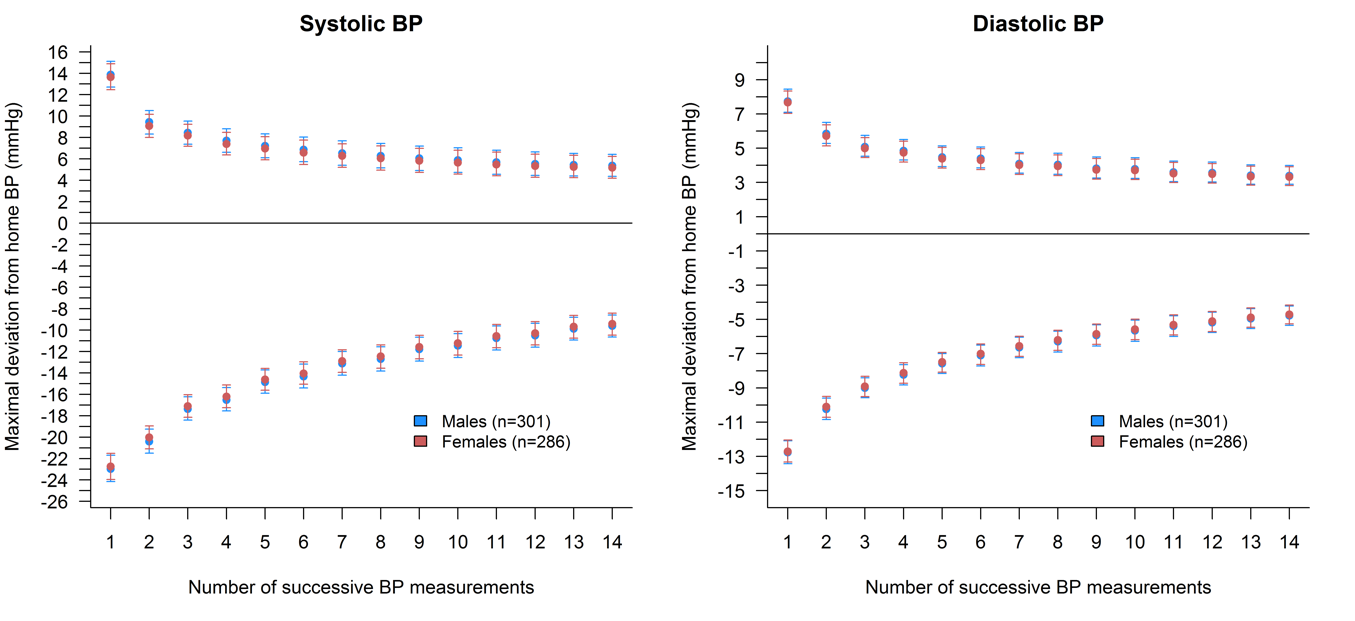 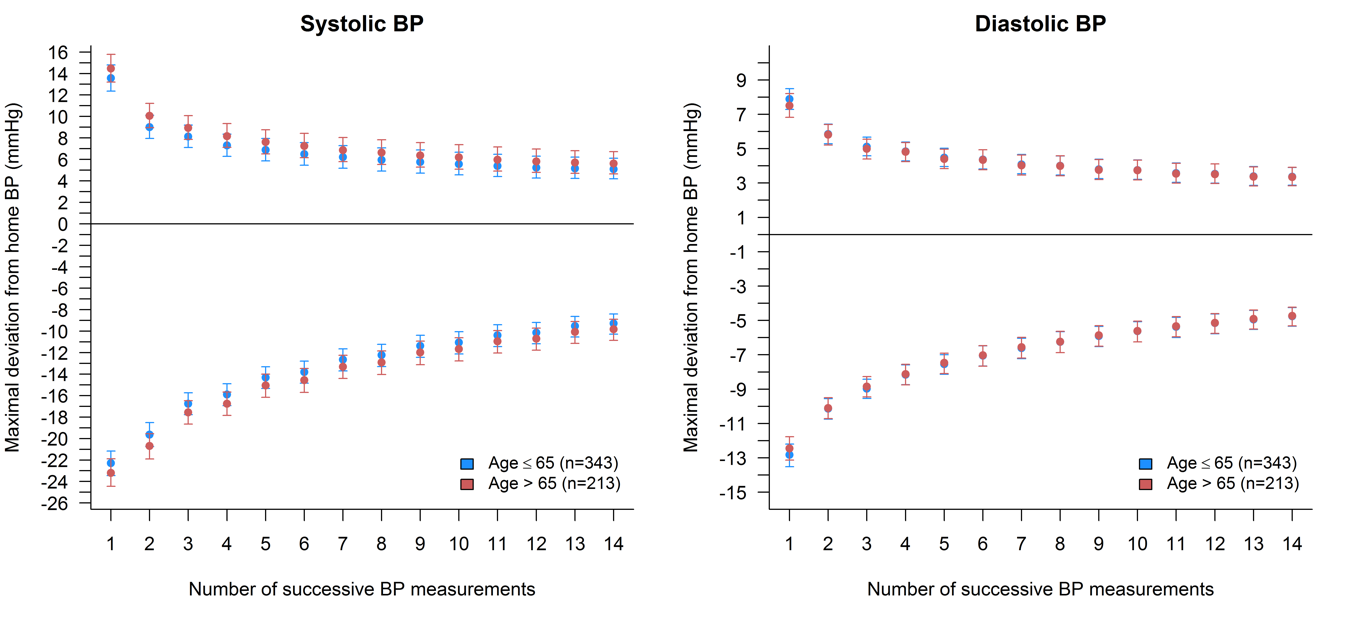 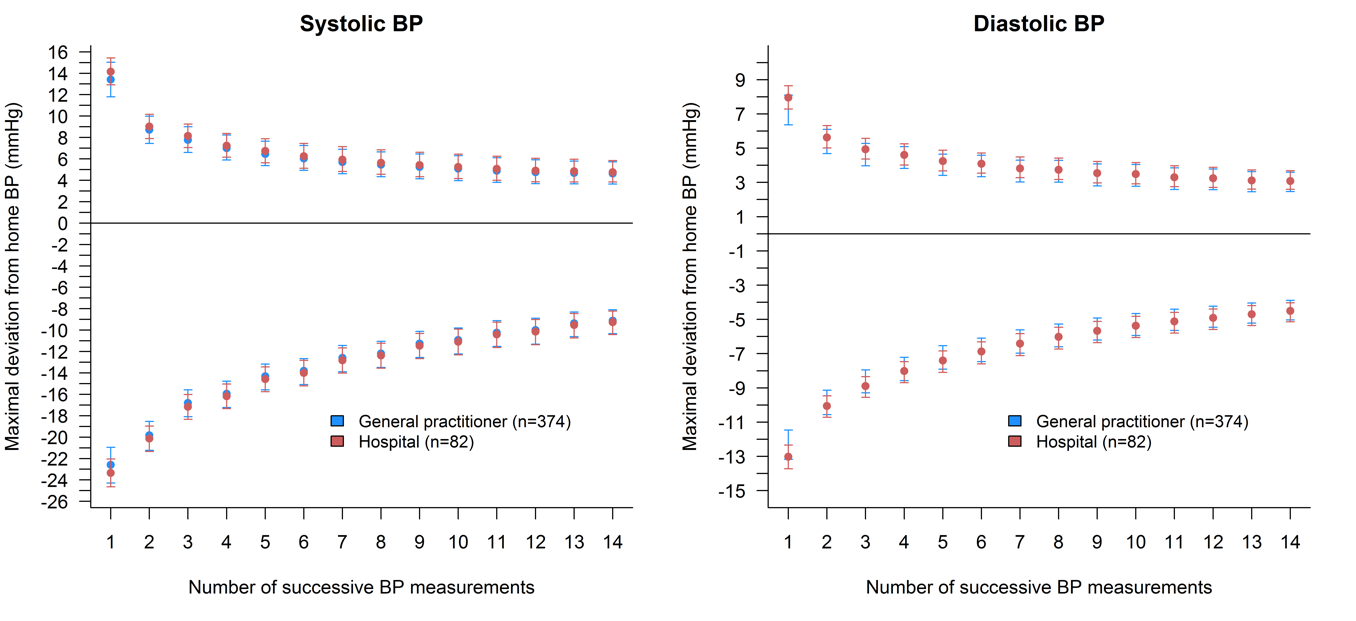 Maximal deviation from home systolic (left column) and diastolic (right column) blood pressure stratified according to sex (A), age (≤65 and >65) (B), and healthcare domain (C).Supplementary Figure 2 – Subgroup analyses for agreement of home hypertension status determined with an increasing number of successive BP readings compared to the maximum of 14 BP readings.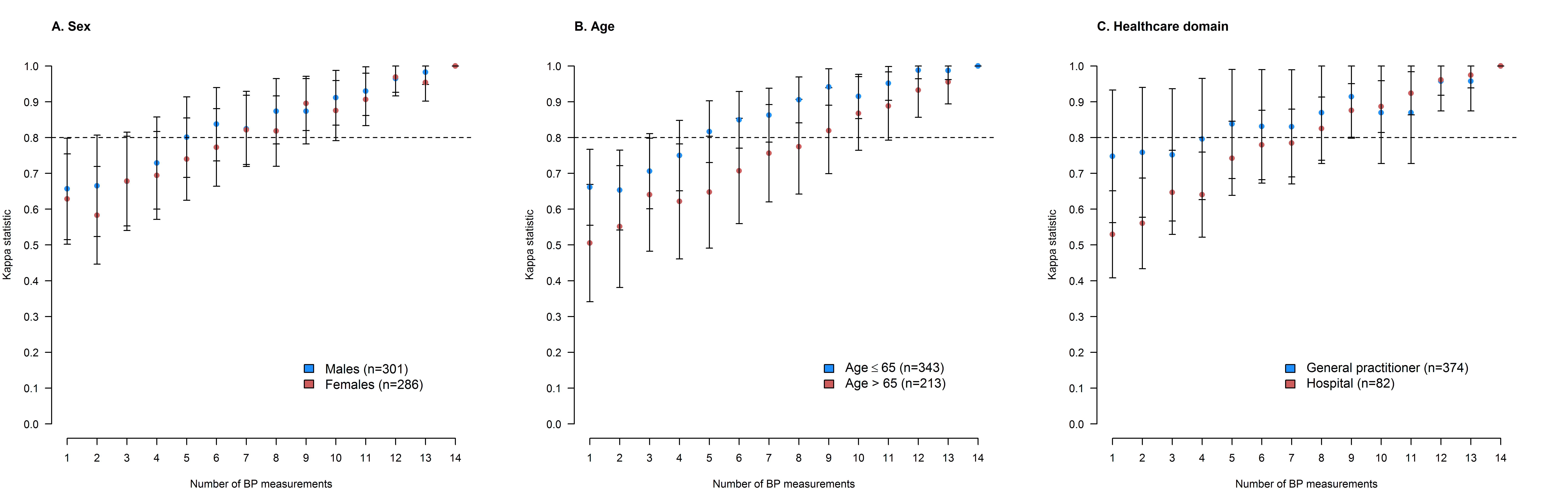 Agreement (expressed by the ĸ statistic) of home hypertension status determined with an increasing number of successive BP readings stratified according to sex (A), age (≤65 and >65) (B), and healthcare domain (C).140.8215.89-0.940.945.513.332.341.591.100.9683.579.360.32-0.322.221.180.670.430.150.201234567891011121314186.953.4629.84-8.7218.92-11.129.19-8.285.99-5.973.85-3.942.59-2.6423.46129.553.4644.46-8.7228.20-11.1213.69-8.288.92-5.975.73-3.943.86329.843.4686.953.4629.84-8.7218.92-11.129.19-8.285.99-5.973.85-3.944-8.7244.463.46129.553.4644.46-8.7228.20-11.1213.69-8.288.92-5.975.73518.92-8.7229.843.4686.953.4629.84-8.7218.92-11.129.19-8.285.99-5.976-11.1228.20-8.7244.463.46129.553.4644.46-8.7228.20-11.1213.69-8.288.9279.19-11.1218.92-8.7229.843.4686.953.4629.84-8.7218.92-11.129.19-8.288-8.2813.69-11.1228.20-8.7244.463.46129.553.4644.46-8.7228.20-11.1213.6995.99-8.289.19-11.1218.92-8.7229.843.4686.953.4629.84-8.7218.92-11.1210-5.978.92-8.2813.69-11.1228.20-8.7244.463.46129.553.4644.46-8.7228.20113.85-5.975.99-8.289.19-11.1218.92-8.7229.843.4686.953.4629.84-8.7212-3.945.73-5.978.92-8.2813.69-11.1228.20-8.7244.463.46129.553.4644.46132.59-3.943.85-5.975.99-8.289.19-11.1218.92-8.7229.843.4686.953.4614-2.643.86-3.945.73-5.978.92-8.2813.69-11.1228.20-8.7244.463.46129.551234567891011121314127.040.919.35-2.216.47-3.523.11-2.612.10-2.031.38-1.360.96-0.9520.9136.370.9112.57-2.218.70-3.524.18-2.612.82-2.031.85-1.361.2939.350.9127.040.919.35-2.216.47-3.523.11-2.612.10-2.031.38-1.364-2.2112.570.9136.370.9112.57-2.218.70-3.524.18-2.612.82-2.031.8556.47-2.219.350.9127.040.919.35-2.216.47-3.523.11-2.612.10-2.036-3.528.70-2.2112.570.9136.370.9112.57-2.218.70-3.524.18-2.612.8273.11-3.526.47-2.219.350.9127.040.919.35-2.216.47-3.523.11-2.618-2.614.18-3.528.70-2.2112.570.9136.370.9112.57-2.218.70-3.524.1892.10-2.613.11-3.526.47-2.219.350.9127.040.919.35-2.216.47-3.5210-2.032.82-2.614.18-3.528.70-2.2112.570.9136.370.9112.57-2.218.70111.38-2.032.10-2.613.11-3.526.47-2.219.350.9127.040.919.35-2.2112-1.361.85-2.032.82-2.614.18-3.528.70-2.2112.570.9136.370.9112.57130.96-1.361.38-2.032.10-2.613.11-3.526.47-2.219.350.9127.040.9114-0.951.29-1.361.85-2.032.82-2.614.18-3.528.70-2.2112.570.9136.37